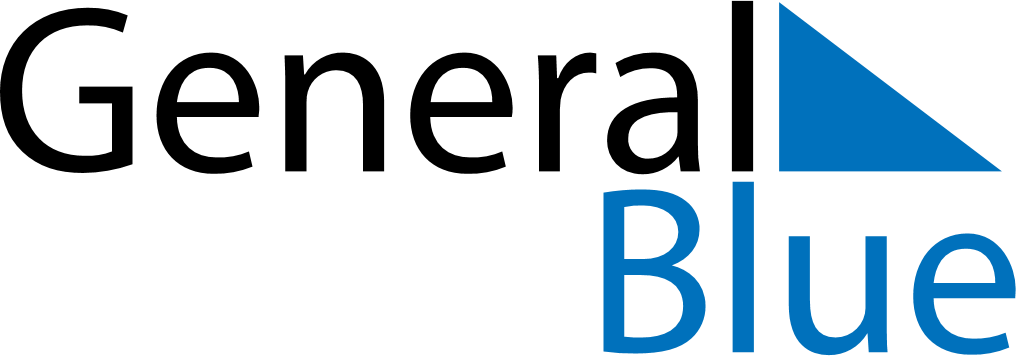 September 1761September 1761September 1761September 1761September 1761SundayMondayTuesdayWednesdayThursdayFridaySaturday123456789101112131415161718192021222324252627282930